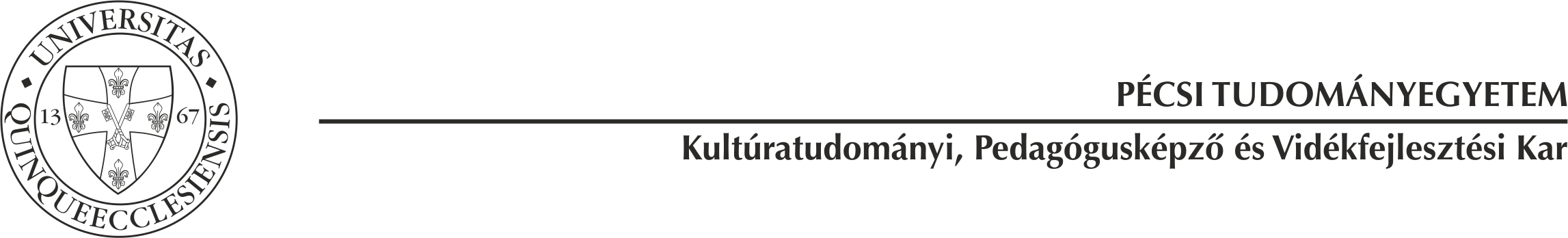 								Iktatószám: PTE/                         2017.NÉVVÁLTOZÁS A TANULMÁNYI RENDSZERBENA hallgató tölti ki: Régi név: 			                                             		             		 Neptun kód:______________________________________________________________  Születési neve: ___________________________________________________________ Születési hely, idő: ________________________________________________________ Értesítési címe:____________________________________________________________Telefonszáma:_____________________________________________________________E-mail címe:______________________________________________________________                                                                    Szak: 					  	     Tagozat: 	                          	           	Képzési hely: Szekszárd / Pécs* (*a megfelelő rész aláhúzandó)Kérem, hogy az egységes tanulmányi rendszerben az alábbi névvel rögzítsenek:Új név: ________________________________________________________________ Kelt: 					             		            		           							      		a kérelmező aláírása	Az indokoltságot igazoló dokumentumot (személyigazolvány vagy anyakönyvi kivonat másolatát) a kérelemhez mellékelni kell!Az engedélyező tölti ki:A nevét a leadott adatoknak megfelelően módosítottuk a tanulmányi rendszerünkben.Szekszárd /Pécs, 												    tanulmányi hivatalvezető